First Destination Survey for the Class of 2017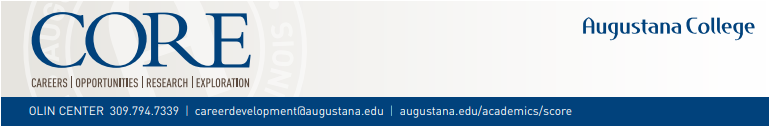 Prepared by Laura Kestner-Ricketts, Executive Director, Career and Professional Development, Updated: April 2017SummaryThe Class of 2017 is made up of students who graduated from Augustana College in Summer 2016, Fall 2016, and Spring 2017.  The number of students in this cohort is 501.  Data was captured for 379 graduating students, or 76% of that cohort; this is referred to as the Knowledge Rate.  The term Knowledge Rate replaces the term Response Rate because that data was captured through several means including senior survey responses, first destination survey responses (sent several times), and internet research using LinkedIn, Facebook, and Google.  Using the Knowledge Rate, we know that 97% of the Class of 2017 is actively engaged in continuing education, full or part time employment, or military or volunteer service.  Three percent of the Class of 2017 is still seeking either continuing education or employment.  Of the 233 graduates who are employed full time, 96% are in positions that require a college degree.  The graduates who are employed part time, 71% are in positions that require a college degree.  All of the students who are engaged in military or volunteer service are in positions that require a college degree.The category breakdown is detailed below.The First Destination Survey data is collected through a collaboration between Institutional Research, Alumni Relations, and Career Development.  Knowledge RateDefinitionsThe Class of 2017 is made up of students who graduated from Augustana College in Summer 2016, Fall 2016, and Spring 2017.  This cohort follows the NACE standard of tracking students graduating from July 1-June30 each year.
Knowledge RateThis term replaces Response Rate because the data was captured through several means including senior survey responses, first destination survey responses (sent several times), and internet research using LinkedIn, Facebook, and Google.  
NACE CategoriesEmployed Full Time: Employed full time is generally defined as a position in which the graduate works for 30 hours or more per week. Employed Part Time: Part-time employment is generally defined as a position in which the graduate works less than 30 hours per week. Volunteer Service: This category is defined as those graduates who are participating in a volunteer or service program (e.g., Peace Corps, mission work). Military Service: This category is defined as those graduates serving in the U.S. Armed Forces. Continuing Education: This category is defined as those who have been accepted to and plan to matriculate into a program of further study. This includes graduate school or other specialized training. Seeking Employment: This category is defined as those graduates who have indicated that they are seeking employment or engaged in the job-search process. Seeking Continuing Education: This category is defined as those graduates who have indicated that they are seeking and have not yet enrolled in a program of continuing education. Not Seeking: This category is defined as those graduates who have indicated that they choose not to pursue either employment or continuing education at this time. No Information Available: This category is defined as those graduates who, despite reasonable efforts on the part of the institution, have not responded to efforts to obtain information about their post-graduation career plans.NumberPercentRequire College DegreePercentClass of 2017	501100%Knowledge Rate38076%Of those included in the Knowledge Rate…Of those included in the Knowledge Rate…Of those included in the Knowledge Rate…Of those included in the Knowledge Rate…Of those included in the Knowledge Rate…Engaged36997%Continuing Education11631%NANAEmployed Full Time23361%22496%Employed Part Time72%771%Military Service10%1100%Volunteer Service41%4100%Not Seeking72%NANAStill Seeking103%Seeking Continuing Education62%NANASeeking Employment41%NANA